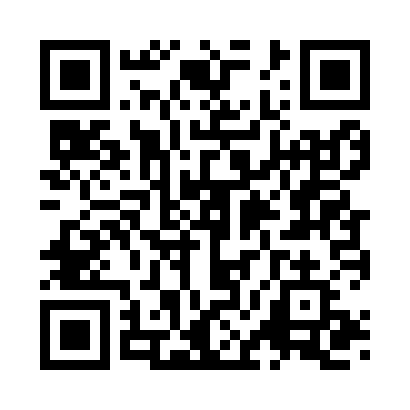 Prayer times for Pyay, MyanmarWed 1 May 2024 - Fri 31 May 2024High Latitude Method: NonePrayer Calculation Method: Muslim World LeagueAsar Calculation Method: ShafiPrayer times provided by https://www.salahtimes.comDateDayFajrSunriseDhuhrAsrMaghribIsha1Wed4:245:4112:063:226:317:442Thu4:245:4112:063:216:327:443Fri4:235:4012:063:216:327:454Sat4:225:4012:063:206:327:455Sun4:215:3912:063:206:337:466Mon4:215:3912:063:206:337:467Tue4:205:3812:063:196:337:478Wed4:195:3812:063:196:347:479Thu4:195:3712:063:186:347:4810Fri4:185:3712:063:186:347:4811Sat4:185:3612:063:176:357:4912Sun4:175:3612:063:176:357:4913Mon4:175:3612:053:176:367:5014Tue4:165:3512:053:166:367:5115Wed4:155:3512:063:176:367:5116Thu4:155:3512:063:176:377:5217Fri4:145:3412:063:186:377:5218Sat4:145:3412:063:196:377:5319Sun4:145:3412:063:196:387:5320Mon4:135:3312:063:206:387:5421Tue4:135:3312:063:206:397:5422Wed4:125:3312:063:216:397:5523Thu4:125:3312:063:226:397:5524Fri4:125:3212:063:226:407:5625Sat4:115:3212:063:236:407:5626Sun4:115:3212:063:236:417:5727Mon4:115:3212:063:246:417:5728Tue4:105:3212:063:246:417:5829Wed4:105:3212:073:256:427:5830Thu4:105:3212:073:256:427:5931Fri4:105:3112:073:266:427:59